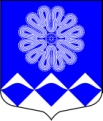 РОССИЙСКАЯ ФЕДЕРАЦИЯАДМИНИСТРАЦИЯ МУНИЦИПАЛЬНОГО ОБРАЗОВАНИЯПЧЕВСКОЕ СЕЛЬСКОЕ ПОСЕЛЕНИЕКИРИШСКОГО МУНИЦИПАЛЬНОГО РАЙОНА ЛЕНИНГРАДСКОЙ ОБЛАСТИПОСТАНОВЛЕНИЕот 19 мая 2017  года 		                                             №  33   д. Пчева        В соответствии с Бюджетным кодексом Российской Федерации, Федеральным законом Российской Федерации от 06 октября 2003 года № 131-ФЗ «Об общих принципах организации местного самоуправления в Российской Федерации», руководствуясь Порядком формирования, реализации и оценки эффективности муниципальных программ муниципального образования Пчевское сельское поселение Киришского муниципального района Ленинградской области, утвержденным постановлением Администрации Пчевского сельского поселения от 20 октября 2015 года № 110 Администрация муниципального образования Пчевское сельское поселение Киришского муниципального района Ленинградской областиПОСТАНОВЛЯЕТ:1.  Внести в муниципальную программу «Стимулирование экономического развития муниципального образования Пчевское сельское поселение Киришского муниципального района Ленинградской области», утвержденную постановлением администрации муниципального образования Пчевское сельское поселение Киришского муниципального района Ленинградской области от 29.10.2014 № 100 следующие изменения:1.1. Паспорт Программы изложить в редакции согласно Приложения 1 к настоящему постановлению.1.2. В разделе 2 «Цели, задачи, показатели (индикаторы), конечные результаты, сроки и этапы реализации муниципальной программы» Программы последний абзац изложить в следующей редакции: «Муниципальная программа реализуется в один этап в период 2015-2017 гг.»1.3. Раздел 5 «Информация о ресурсном обеспечении муниципальной программы за счет средств федерального, областного, местного бюджета и иных источников финансирования» Программы изложить в следующей редакции: «Общий объем финансирования Муниципальной программы за период 2015-2017 годы составит в ценах соответствующих лет – 1717,88 тыс. рублей, в том числе по годам: 2015 год – 644,00 тыс. рублей;2016 год – 639,40 тыс. рублей;2017 год – 434,48 тыс. рублей».1.4. Приложение 1 «Перечень мероприятий, подпрограмм муниципальной программы «Стимулирование экономического развития муниципального образования Пчевское сельское поселение Киришского муниципального района Ленинградской области» к Программе изложить в редакции согласно Приложения 2 к настоящему постановлению.1.5. Приложение 3 «Сведения о показателях (индикаторах) муниципальной программы «Стимулирование экономического развития муниципального образования Пчевское сельское поселение Киришского муниципального района Ленинградской области» к Программе изложить в редакции согласно Приложения 3 к настоящему постановлению.1.6. Приложение 6 «План реализации муниципальной программы «Стимулирование экономического развития муниципального образования Пчевское сельское поселение Киришского муниципального района Ленинградской области» к Программе изложить в редакции согласно Приложения 4 к настоящему Постановлению.2. Опубликовать настоящее Постановление в газете «Пчевский вестник» и разместить на официальном сайте муниципального образования Пчевское сельское поселение Киришского муниципального района Ленинградской области.3. Настоящее постановление вступает в силу с даты его официального опубликования.4. Контроль за исполнением настоящего Постановления оставляю за собой.Глава администрации						     Д.Н. ЛевашовРазослано: дело-2, бухгалтерия, Левашов Д.Н., комитет финансов Киришского муниципального района, КСП, прокуратура, газета «Пчевский вестник»Приложение 1к постановлению от 19 мая 2017 года № 33  ПАСПОРТмуниципальной программы«Стимулирование экономической активности муниципального образования Пчевское сельское поселение Киришского муниципального района Ленинградской области»Приложение 2к постановлению от 19 мая 2017 года № 33  Перечень основных мероприятий муниципальной программы«Стимулирование экономической активности муниципального образованияПчевское сельское поселение Киришского муниципального района Ленинградской области»Приложение 3к постановлению от 19 мая 2017 года № 33  Сведения о показателях (индикаторах) муниципальной программы«Стимулирование экономической активности муниципального образованияПчевское сельское поселение Киришского муниципального района Ленинградской области» и их значенияхПриложение 1к постановлению от 19 мая 2017 года № 33  План реализации муниципальной программы«Стимулирование экономической активности муниципального образованияПчевское сельское поселение Киришского муниципального района Ленинградской области»О внесении изменений в муниципальную программу «Стимулирование экономической активности муниципального образования Пчевское сельское поселение Киришского муниципального района Ленинградской области», утвержденную постановлением администрации муниципального образования Пчевское сельское поселение Киришского муниципального района Ленинградской области от 29.10.2014 № 100Полное наименованиеМуниципальная программа «Стимулирование экономической активности муниципального образования Пчевское сельское поселение Киришского муниципального района Ленинградской области»Ответственный исполнитель муниципальной программыАдминистрацияПчевского сельского поселенияУчастники муниципальной программыАдминистрацияПчевского сельского поселенияПодпрограммы муниципальной программы-Цели муниципальной программыСоздание условий для обеспечения населения муниципального образования Пчевское сельское поселение Киришского муниципального района Ленинградской области услугами бани.Задачи муниципальной программыУдовлетворение спроса населения муниципального образования Пчевское сельское поселение Киришского муниципального района Ленинградской области на банные услуги.Этапы и сроки реализации муниципальной программы2015-2017 гг.Реализуется в один этапФинансовое обеспечение муниципальной программы, в т. ч. по источникам финансированияОбъем финансовых средств, предусмотренных на реализацию программы  в 2015-2017гг. составляет: 1717,88тыс. рублей, в том числе:федеральный бюджет – 0 тыс. рублей;средства областного бюджета – 0 тыс. рублей; бюджет муниципального образования Пчевское сельское поселение Киришского муниципального района Ленинградской области – 1717,88 тыс. рублей;прочие источники – 0 тыс. рублей.Ожидаемые результаты реализации муниципальной программыСоздание оптимальных условий для деятельности организаций, оказывающих банные услуги;Улучшение качества жизни населения.№п/пНаименование подпрограммы, мероприятияОтветственный за реализациюГод Год Последствия не реализацииПоказатели реализации№п/пНаименование подпрограммы, мероприятияОтветственный за реализациюначала реализацииокончания реализацииПоследствия не реализацииПоказатели реализации12345671.Обеспечение функционирования общественной баниАдминистрация Пчевского сельского поселения20152017- неудовлетворенность населения качеством оказания банных услуг;- падение спроса на услуги бани;- создание угрозы закрытия существующих общественных бани в поселенииРост оборота (выручки) организаций, оказывающих банные услуги (ежегодно не менее 2% по отношению к показателю предыдущего года)Nп/пПоказатель (индикатор) (наименование)Единица  
измеренияЗначения показателей (индикаторов)Значения показателей (индикаторов)Значения показателей (индикаторов)Значения показателей (индикаторов)Nп/пПоказатель (индикатор) (наименование)Единица  
измеренияБазовый период(2013 год)2015 год2016 год2017 год1. Обеспечение функционирования общественной  бани1. Обеспечение функционирования общественной  бани1. Обеспечение функционирования общественной  бани1. Обеспечение функционирования общественной  бани1. Обеспечение функционирования общественной  бани1. Обеспечение функционирования общественной  бани1. Обеспечение функционирования общественной  бани1.1Рост оборота (выручки) организаций, оказывающих банные услугитыс. руб., %250,0не менее 2%не менее 2%не менее 2%№ п/пНаименование муниципальной программы, подпрограммы, основного мероприятияОтветственный исполнитель, участникиСрок реализацииСрок реализацииГоды реализацииПланируемые объемы финансирования(тыс. рублей в ценах соответствующих лет)Планируемые объемы финансирования(тыс. рублей в ценах соответствующих лет)Планируемые объемы финансирования(тыс. рублей в ценах соответствующих лет)Планируемые объемы финансирования(тыс. рублей в ценах соответствующих лет)Планируемые объемы финансирования(тыс. рублей в ценах соответствующих лет)№ п/пНаименование муниципальной программы, подпрограммы, основного мероприятияОтветственный исполнитель, участникиНачало реализацииКонец реализацииГоды реализациивсегов том числев том числев том числев том числе№ п/пНаименование муниципальной программы, подпрограммы, основного мероприятияОтветственный исполнитель, участникиНачало реализацииКонец реализацииГоды реализациивсегофедеральный бюджетобластной бюджет Ленинградской областибюджет Пчевского сельского поселенияпрочие источники1234567891011Муниципальная программа «Стимулирование экономической активности муниципального образования Пчевское сельское поселение Киришского муниципального района Ленинградской области»Муниципальная программа «Стимулирование экономической активности муниципального образования Пчевское сельское поселение Киришского муниципального района Ленинградской области»201520172015644,000,0000,000644,000,000Муниципальная программа «Стимулирование экономической активности муниципального образования Пчевское сельское поселение Киришского муниципального района Ленинградской области»Муниципальная программа «Стимулирование экономической активности муниципального образования Пчевское сельское поселение Киришского муниципального района Ленинградской области»201520172016639,400,0000,000639,400,000Муниципальная программа «Стимулирование экономической активности муниципального образования Пчевское сельское поселение Киришского муниципального района Ленинградской области»Муниципальная программа «Стимулирование экономической активности муниципального образования Пчевское сельское поселение Киришского муниципального района Ленинградской области»201520172017434,480,0000,000434,480,000Всего:Всего:Всего:Всего:Всего:1717,880,0000,0001717,880,0001.Обеспечение функционирования общественной баниАдминистрация Пчевского сельского поселения201520172015644,000,0000,000644,000,0001.Обеспечение функционирования общественной баниАдминистрация Пчевского сельского поселения201520172016639,400,0000,000639,400,0001.Обеспечение функционирования общественной баниАдминистрация Пчевского сельского поселения201520172017434,480,0000,000434,480,0001.Итого:Итого:Итого:Итого:Итого:1717,880,0000,0001717,880,000